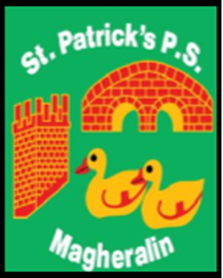 8th June 2021Dear ParentSchool Information SheetSchool Closure Dates for 2021/2022 - Wednesday 1st September – School re-opens for the new school year!- Monday 25th October to Friday 29th October -School closed - Halloween break and Staff   Development- Thursday 23rd December – Tuesday 4th January 2022 -School Closed - Christmas        break and Staff Development- Monday 14th – Friday 18th February - School Closed - Half Term- Thursday 17th March and Friday 18th March - School Closed - St Patrick’s celebration and        Staff Development - Thursday 14th April – Friday 22nd April - School Closed – Easter break- May 2nd - School closed - Bank Holiday- Wednesday 1st June to Friday 3rd June– School closed – Bank Holiday and    Staff Development- June 30th - School closes for the academic year.Please note that you should not take family holidays during term times. Below you shall find an up-dated list of our classes for next year.Reception/ Primary 1     -  Miss OliverPrimary 2/3                   -  Mrs Canavan (4 days) / Mrs Starrs (1 day)Primary 4/5                   -  Mrs CorbettPrimary 6                       -  Mrs Starrs (2 days) and Mrs McGrath (3 days)Primary 7                       -  Mrs MagennisYours sincerelyMrs. McGrath